CONSIGLIO NAZIONALE DELLE RICERCHEINSTITUTE OF COGNITIVE SCIENCES AND TECHNOLOGIESVia San Martino della Battaglia, 44  00185 RomaNotice of selection N. ISTC-AdR-343-2022-RM  of 05/12/2022THE ENGLISH LANGUAGE TRANSLATION DOES NOT HAVE LEGAL VALUE IN ITSELF, AND THUS DOES NOT SUPERSEDE THE ITALIAN VERSION OF THE CALL ANNOUNCEMENT (BANDO).SELECTION PROCEDURE FOR N ° 1 (one) FELLOWSHIP (Assegno di Ricerca) to participate in the activities of the research program “PILLAR-Robots: Purposeful Intrinsically motivated Lifelong Learning Autonomous Robots” Type of Grant: ”Post-Graduate Fellowship ( - Assegno di Ricerca professionalizzante)" THE DIRECTORCONSIDERING Legislative Decree 4 June 2003, n. 127 on "Reorganization of the National Research Council (CNR)";CONSIDERING Legislative Decree 31 December 2009, n. 213 on "Reorganization of the research institutions to implement art. 1 of Law 27 September 2007, n.165";CONSIDERING the Statute of the National Research Council, issued by order of President n. 93 prot. 0051080 on 19.07.2018, and entered into force on August 1st, 2018;CONSIDERING the Rules of Organization and Functioning of the CNR emanated by order of the President of the CNR no. 14 prot. no. 0012030 dated 18 February 2019, published on the institutional website of the National Research Council and the Ministry of Education, University and Research, effective as of 1 March 2019;CONSIDERING the DPR December 28, 2000, n. 445 on "Consolidated laws and regulations on administrative documentation” and successive amendments; CONSIDERING the Legislative Decree 30 June 2003, n. 196, concerning "Code regarding the protection of personal data";CONSIDERING the Regulation (EU) n. 2016/679 of the European Parliament and of the Council of 27 April 2016 on the protection of individuals with regard to the processing of personal data, as well as on the free movement of such data and repealing Directive 95/46 / EC, General Data Protection Regulation published in the European Official Journal of 4 May 2016;CONSIDERING art. 22 of Law 30 December 2010, n. 240 entered into force January 29, 2011;CONSIDERING art. 14, paragraph 6 septiesm, of Decree-Law No. 36 of 30 April 2022, converted into Law No. 79 of 29 June 2022, which introduced, inter alia, research contracts to replace the research grants referred to in Article 22 above;CONSIDERING that the aforementioned Article 14 of Law no. 79 of 29 June 2022, no. 79, Paragraph 6-quaterdecies lays down transitional provisions for the abolition of research grants and the introduction of research contracts, providing, in particular, that for the 180 days following the date of entry into force of the Law, i.e. until the end of December 2022, limited to the resources already planned or approved by the respective governing bodies, universities, institutions whose scientific postgraduate diploma is recognised as equivalent to the title of research doctorate and public research entities may still call for procedures for the award of research grants;CONSIDERING the guidelines for the assignment of grants for conducting research activities at CNR, approved by the Board of Directors with order n. 28 on February 9, 2011, subsequently amended by resolutions n. 62, March 23, 2011, n. 186, September 22, 2011 and n. 189, November 27, 2013;CONSIDERING the Ministerial Decree n. 102 of March 9, 2011, concerning the definition of the minimum amount of research grants;CONSIDERING the Law n. 183, 12 November 2011, and in particular art. 15 (Stability Act 2012);CONSIDERING the directive of the Ministry of Public Administration and Simplification n. 14/2011 to implement the new provisions relating to certificates and affidavits of Article. 15 of Law November 12, 2011, n. 183;CONSIDERING the Law of 4 April 2012, n. 35 and in particular the art. 8 paragraph 1;CONSIDERING Legislative Decree 14 March 2013, n. 33 on "Reorganization of the regulations concerning the obligations of public disclosure, transparency and dissemination of information";VERIFIED the coverage of charges deriving from the assignment of the research grant with the financial resources coming from the research program “PILLAR-Robots (Grant Agreement HE 101070381, CUP: B53C22004150006”.ANNOUNCESArt. 1Research ProjectThere will be a public selection procedure, based on qualifications and an interview, for the assignment of n. 1 (one) - "Type of Grant: ”Post-Graduate Fellowship” (Assegno di Ricerca Professionalizzante) for conducting research related to the Scientific Area “Mathematical and Computer Sciences” at the Institute of Cognitive Sciences and Technologies, CNR – Roma, in the scope of the research program “PILLAR-Robots: Purposeful Intrinsically motivated Lifelong Learning Autonomous Robots ”, in the following topic: “development of mechanisms and algorithms for autonomous learning of skills and representations in embodied and bio-inspired artificial agents”, under the scientific responsibility of dott. Vieri Giuliano Santucci.Research program: In the areas of developmental robotics and autonomous open-ended learning, research will focus on the development of bio-inspired algorithms and mechanisms for autonomous learning of hierarchical skills and representations. Leveraging knowledge in the fields of cognitive psychology and neuroscience, the systems developed should be able to interact with the world, recognise objects in it, form representations, and through techniques such as reinforcement learning (and hierarchical reinforcement learning) learn the skills needed to generate the desired effects. In addition, data analysis tools will be used to refine the construction of representations and optimise learning processes.Art. 2
Duration and amount of the Research GrantThe research grant will run for 24 (twenty-four) months and may be subject to extension or renewal in accordance with the legislation in force at the time.According to Art. 4, paragraph 2 of the specifications for the assignment of grants, the total duration of fixed-term relationships with the CNR must not be above 10 years, even if not continuous, including all employment relationships, collaborations, research grants and scholarships. These do not include relationships of association, other, not paid, forms of cooperation, and the Ph.D.; the time spent on maternity leave or for reasons of health will not be taken into consideration in the calculation, according to current legislation and the periods prior to 1 May 2011.Any postponement of the start date of the research activity of the grant for research activities, or any disruption thereof, will be allowed in case of maternity or illness exceeding thirty days. The interruption of the activity part of the assignment of the grant for research activities that is justified under the foregoing provisions, shall entail the suspension of the payment of the amount of the grant for the period in which the interruption itself occurs, excluding the prevision of art. 13 of the disciplinary or other specific rules. The end date of the grant for the research activities will be extended by a period equal to the duration of the interruption.The amount of the research grant, paid in 24 (twenty-four) monthly instalments is set at EUR 19.367,00 (nineteen-thousand-three-hundred-sixtyseven/00) for the first 12 months and at EUR 20,500.00 (twenty-thousand-5-hundred/00) for the following 12 months net of expenses in charge of CNR.This does not include any remuneration for travels in Italy or abroad as may be necessary to carry out the research activities related to the grant. The emoluments of the travels are determined in proportion to that of employees engaged at the CNR at III professional level.The grant recipient is covered by an insurance cumulative policy underwritten by the CNR.The selected candidate will carry out her/his research activities in an autonomous manner, within the limits of the program prepared by the head of the research unit, without predetermined working hours.Art. 3
Requirements for admission to the selectionTo the selection may apply individuals who, whatever their nationality or age, are in possession of the following requirements at the date of expiry of the deadline for submission of applications:University degree (before DM 509/99) or specialist degree (DM 509/99) or master's degree (DM 270/04) in one of the following classes: LM-17 Physics, LM-18 Computer Science, with a professional curriculum suitable for carrying out research activities;All qualifications obtained abroad (degree, doctorate and any other qualifications) must, as a rule, be previously recognized in Italy in accordance with the legislation in force on the subject (information on the website of the Ministry of University and Scientific Research: www.miur.it). The equivalence of the aforementioned qualifications obtained abroad that have not already been recognized in Italy with the aforementioned formal procedure will be assessed, solely for the purpose of admission of the candidate to this selection, by the selection board set up pursuant to art. 6, paragraph 1 of the Regulations.Knowledge of programming languages Python and/or C++;Good knowledge of machine learning techniques, and in particular of reinforcement learning algorithms;Good knowledge of artificial neural networks;Experience with object recognition techniques;Experience in representation learning;Experience in the use of data analysis and database management tools;Good knowledge of English, both written and oral;Italian proficiency (only for foreign applicants).The research grant cannot cumulate with scholarships provided by the CNR or other organizations and research institutions, except those granted by the CNR or national or foreign institutions which serve to supplement the research activities of grant holders with visiting periods abroad. The holders of research grants may attend PhD courses that do not result in payment of scholarships.Employees of the CNR with permanent or fixed term contract and permanent staff employed by other parties as indicated in art. 22, paragraph 1, of Law n. 240/2010 cannot apply, and application involves the placement on leave without pay to the contractor/employee employed by government.According to Art. 22, paragraph 3, of the aforementioned law, the ownership of this grant is not compatible with participation in the undergraduate or master degree, PhD with scholarship or medical specialization schools, in Italy or abroad.Art. 4
Applications and deadlinesA) APPLICATIONSApplications, which must use the attached form (attachment A), should be sent to the Institute of Cognitive Sciences and Technologies, CNR, Via San Martino della Battaglia, 44, 00185 Roma (RM), Italy, exclusively by PERSONAL certified mail Posta Elettronica Certificata – PEC; that is, in the registered name of the candidate, to the email address: protocollo.istc@pec.cnr.it by the final deadline of 20/12/2022.Emails must have as subject: Notice of selection n ISTC-AdR-343-2022-RMApplications submitted after the deadline and incomplete applications will not be taken into account.Applications sent by email will be considered valid if the applicant is identified by the electronic system through the log-in information related to the personal account of Posta Elettronica Certificata – PEC.Foreigner candidates, without any personal PEC accounts, can send the application via simple email (to the email address: protocollo.roma@istc.cnr.it) and then sign it during the oral selection, in the case the candidate cannot subscribe the documents with a digital signature. To these foreign candidates, an email to confirm the receipt of the documents will be sent. Together with the request to participate (attachment A), the candidate must also send, as separate PDF documents:  A form representing the declarations in lieu of certification (Annex B), to be signed with a digital signature or, for those who do not have one, with a handwritten signature; in the latter case, the document may be scanned;A form representing the cover letter of the Curriculum Vitae (Annex B1) which must contain all the personal data of the candidate, including photos and contact details; the cover letter must be signed with a digital signature or, for those who do not have one, with a handwritten signature; in the latter case, the document may be scanned;the Curriculum Vitae (CV) with the completed studies, the obtained qualifications, the printed publications and/or patents, the rendered services, the functions carried out, the positions held and any other scientific, professional and teaching activity carried out, giving the exact references of each indicated qualification.The CV must be completed in accordance with Articles 46 and 47 of DPR 445/2000 as amended (Annex C) and must include a statement that the applicant is aware of the criminal sanctions to which he/she is liable for making false statements;the CV should include ONLY the following personal data: first and last name and date of birth;the CV must be sent in open PDF format, i.e. a PDF which is NOT scanned, where text can be searched and selected;the candidate must NOT sign the CV.The content of the CV must be drafted in an analytical manner, and contain all the elements that make it usable for selection purposes, so that the examining commission can usefully assess the qualifications to which it refers. Any information supplied in a manner that differs from that specified above will not be evaluated.A copy of a valid identification document (art. 76 DPR445/2000). This original document must be presented for identification purposes at the interview referred to in art. 7 below; no other document may be presented.Auto-certification foreseen for Italian citizens apply to EU citizens (Article 3, paragraph 1 of Presidential Decree 28 December 2000, n. 445). Non-EU citizens resident in Italy can use the affidavits only in cases where facts and qualifications are certifiable or ascertainable by public or private Italian subjects.The administration will perform suitable checks on the truthfulness of the declarations furnished under art. 71 of DPR 445/2000.Applicants with disabilities, in relation to their disability, in the application to the selection must explicitly request the required support. The applicant’s products (e.g., technical reports, monographs, book chapters, and patents) that cannot be found on the internet or those that can be found on the internet but are not accessible for free, should be sent by the applicant by e-mail.The applicant must not produce any further documentation in accordance with art. 15 L. 183/2011.Pursuant to Article 15 of Law 183/2011, it is forbidden to submit to public administrations and to private managers of public services, certificates concerning states, facts and personal qualities which are, therefore, always replaced by declarations in lieu of certification and the deed of notoriety or (art. 46 and 47 D.P.R. 445/2000). The application must be accompanied by the form (Attachment D), in PDF format, concerning the information on the processing of personal data provided pursuant to Regulation (EU) no. 2016/679; the aforementioned form must be completed, dated and signed by the candidate with a legible handwritten signature.All the communications regarding this call announcement will be sent to the PEC/email address of the candidates; CNR does not assume any liability for possible disservice of web connection.Art. 5
Exclusion from the SelectionApplicants are conditionally admitted to the selection.The exclusion from the selection process for lack of requirements can be arranged at any time with a motivated order by the Director of the Institute. The exclusion will be communicated to the applicant.Art. 6Examining CommitteeThe Examining Committee shall be appointed by order of the Director of the Institute and is composed of three components, one of which will be the project manager, who may be internal or external to CNR, with profiles of researchers and experts in the field and two alternate members, internal or external to the Institute; the Director, if deemed necessary to activate the procedure of equivalence of qualifications obtained abroad, as in the last sentence of paragraph 1 art. 3 of the Regulations, may appoint, among the components of the Committee, a university professor. The functions of secretary may also be provided by a member of the Committee.In the first meeting, the Committee will appoint its own President, and, if necessary, the component who will perform the functions of secretary.The Committee may carry out the procedure also with the aid of videoconference tools.The Committee shall conclude its work within sixty days after the deadline for submitting applications, except cases of motivated impossibility.Art. 7
Selection procedure and RankingThe Committee will make its selection by evaluating the qualifications and an interview. The Committee has a total of 100 points, composed by 70 points for the assessment of qualifications and 30 points for the interview. (Candidates who have reported, in the examination of qualifications, a minimum score of not less than 40/70 are admitted to the interview. The interview will be considered passed if the candidate has received a minimum score of not less than 25/30).The Commission will declare the preliminary criteria and parameters which it will adopt, with specific reference to the characteristics of the research project. These criteria and parameters include the requirements for the type of grant of the selection such as assessment of the degree, of Ph.D., of the diplomas and certificates of attendance of post-graduate qualifications, obtained in Italy and abroad, and of the research activities in public or private institutions, under contracts, grants or assignments of collaboration, both in Italy and abroad, in the manner stated in Article. 4.Those who have applied to the selection according to the terms and conditions set out in Art. 3 and 4 and who have not received notice by letter, telegram or e-mail, of exclusion from the selection, must be present on 23/12/2022 at 9.30 to attend an interview, unless otherwise noted or communicated by PEC, or ordinary email if foreigners, in advance. The publication of this Notice must be considered as a call.The commission will be able to carry out the interview with remote mode using audio / video computer supports according to operating procedures that will be communicated by the Institute / Structure of the CNR.After the interview, the Committee will compile a list of the examined applicants, giving the score each candidate obtained in the interview; the list, signed by the President and the Secretary of the Committee, is posted on the site of the examination the same day of the interview.To be eligible to interview applicants must present a valid identity document.Applicants who are not present at the interview will be declared uneligible.At the end of its work, the Committee shall prepare a report in which motivated judgments on each applicant are expressed, even in a synthetic form.The committee draws up the merit ranking in descending order with respect to the final score obtained by each candidate, according to the sum of the scores achieved in the evaluation of qualifications and the interview, and indicates the winner(s). In the event of equal ratings, the younger candidate is preferred.The merit ranking will be approved by the Director of the Institute, and will be published by the same Director, to the notice board of the examination site, and on the CNR website: www.urp.cnr.it  and with all other forms of advertising provided for this notice of selection.Final results of the selection procedure may be verified by all participants on the following CNR website: www.urp.cnr.it  ;or the Institute’s website: www.istc.cnr.it. It is not permitted the inclusion of appropriate candidates in the ranking. However, the Director of the Institute, after consulting the head of the research project, can replace one or more winners, who renounce the grant before using it following the order of the merit ranking.The National Research Council will not reimburse any expenses incurred by candidates for participation in the interview.Art. 8
Formalization of the relationship and termination of the contractWithin 15 days after publication of the list, the Director of the Institute should submit to the winner/s of the selection, in two copies, the order of assignment of the research grant, in which, among other things, the starting date of the research will be mentioned. By the deadline of 15 days from the date of receipt of said notice, the winner/s of the selection must mandatorily return a copy of the said notice, countersigned for acceptance and a declaration that she/he/they is/are not under any of the impediments of Art. 3, paragraphs 3,4,5 and art. 4 c. 2.3 of the Specifications. Any delay in the beginning of the research can be justified only in cases provided for by art. 2 of this notice of selection or for reasons of force majeure duly substantiated.The contractor shall submit to the Director, within thirty days from the date of acceptance of the grant, the following documents prepared in accordance with the provisions of Presidential Decree 445/2000:self-certification, indicating date and place of birth, citizenship, political rights, education;a declaration in lieu of affidavit, on ordinary paper, of not having been dismissed or retired from the Public Administration for persistent poor performance, and not having been revoked by another state employment for having achieved it through the production of false or invalid documents and that she/he was not disqualified from holding public office on the basis of res judicata;Photocopy of fiscal code card (codice fiscale);In case the winner is an employee of Public Administration, before beginning the research activity she/he must submit a copy of the order of placement on leave without pay.Documents issued by the competent authorities of the State of which the foreign candidate is a citizen must comply with the provisions in force in that State.All self-certification forms are deemed made ​​in good time, even if sent by registered mail with return receipt, within the period mentioned. To this end, the stamp and date of the post office will be considered as reference.The fellow who, after starting the planned activity, will interrupt it without justification, or will not carry it on regularly and continuously for the entire term, or is responsible for serious or repeated misconduct or, finally, proves not to have sufficient attitude, may be revoked, with motivated decision of the Director of the Institute, from the further reception of the payment of the grant.The measure referred to in the preceding paragraph will be taken on the proposal of the Research Project Manager. If the grant recipient, on the grounds of personal reasons, can not carry through the planned activities and decides to give up the grant in advance, she/he shall promptly inform the Director of the Institute and the Research Project Manager. It is understood, in this case, that the grant holder must return any amounts received and not due.Art. 9
Evaluation of the research activityThe research project manager and the grant recipient shall forward to the Director of the Institute before the expiry of the contract, a complete report showing the progress of research.The Director will consider the report with reasoned judgment and at his own discretion. In case of positive evaluation, and at the request of the Research Project Manager, the Director will decide on the renewal of the grant and, in case, on the upgrade to the next highest amount for the type of grant referred to in this notice of selection. (Art. 9 c. 5 of the Regulations).Art. 10
Privacy policyThe personal data provided by the candidates are processed for the purposes of management of this selection notice, including the possible use of rankings and for the subsequent eventual assignment of the grant, as specifically indicated in the information contained in the form in the annex C).The data will be processed by the National Research Council - Piazzale Aldo Moro n. 7 - 00185 Rome as Data Controller, in compliance with Regulation (EU) no. 2016/679 and to Legislative Decree 196/2003.The contact point at the Data Controller is the Director of the Institute of Cognitive Sciences and Technologies (ISTC) whose contact details are: direzione@istc.cnr.it – via San Martino della Battaglia 44, 00185 Roma.The provision of data is mandatory for the assessment of participation requirements, under penalty of exclusion from the selection.The interested party enjoys the rights referred to in articles 15 and following of Regulation (EU) 2016/679, as specified in the information contained in the form (attachment C), as per art. 4 of this selection notice, which can be exercised in the ways indicated in the form itself.Article 11
AdvertisingThe notice of selection shall be made public by the Director of the Institute, by posting at www.istc.cnr.it  and by publication on the website of the CNR www.urp.cnr.it, and MIUR and later on the website of the European Union, in addition to particular forms of advertising specifically required by the funders of programs.Article 12Final ProvisionsWhere not explicitly indicated in this notice, for the compatible parts, the provisions of Regulations currently in force, relative to research grants, and, mutatis mutandis, to competitions, apply.RomeProt. n.                            		      		The Director             						       Prof. Aldo Gangemi 									Al Direttore dell’Istituto di Scienze e Tecnologie 									della Cognizione, CNR									Via San Martino della Battaglia 44,                                                                                00185 Roma (RM) Italia.Subject: Selection Call n. ISTC-AdR-343-2022-RMThe undersigned ___________________________ born in _______________ (province __________) date ________ and resident in ____________________ (province _____) Street ___________________ n. ____ z.i.p._______  email addressasks, according to art. 22 of L. 240, 30/12/2010 to be admitted to the public selection, with evaluation of qualifications and interviews, for nr. 1 post-graduate fellowship (assegno di ricerca professionalizzante) for conducting research activities under the research program “PILLAR-Robots: Purposeful Intrinsically motivated Lifelong Learning Autonomous Robots” (GA 101070381), under the scientific responsibility of Dr. Vieri Giuliano Santucci (vieri.santucci@istc.cnr.it, phone: +39 0644595232), to be conducted at the Institute of Cognitive Sciences and Technologies in Roma.To this aim, the undersigned declares under her/his responsibility:to be …………………………………… citizento have obtained the laurea degree (or equivalent qualification*) in ___________________ the ___/___/___ at the University ________________________ with mark________________ ;to have obtained the PhD (or equivalent foreign qualification) in ________________________ the ___/___/___ at the University _______________________ ___to have no prior criminal convictions and have no criminal proceedings pending at her/his own expense (otherwise, please specify).to have/have not benefited from other research grants from May 01, 2011 to ................ and to have/not have had types of work contracts as indicated in art. 2 of the selection, with …………………………………… The undersigned attaches to the present application, as separate PDF documents:  self-certification compliant to art. 46 and 47 of the DPR 445/2000 to be filled in by using the form included here as Annex B stating the truth of any part of the included curriculum vitae;Cover letter of the Curriculum Vitae (annex B1), the Curriculum Vitae (annex C) and the list of works transmitted by the candidate by telematic means as per art. 4 of the call for applicationsPlace and dateSIGNATURE ___________________________________* If the qualification has been obtained abroad, documentation showing the equivalence with a qualification obtained in Italy must be presented, according to what established by art. 3, point d) of the present notice.DICHIARAZIONE SOSTITUTIVA DI CERTIFICAZIONEDICHIARAZIONE SOSTITUTIVA DELL’ATTO DI NOTORIETÀ (SELF-CERTIFICATION)(art. 46 e 47 del DPR 445/2000 s.m.i.)DICHIARAZIONE SOSTITUTIVA DELL’ATTO DI NOTORIETÀ (SELF-CERTIFICATION)(art. 47 del DPR 445/2000 s.m.i.)The undersigned …………………………………………………………………………………..(name)	 (surname)born in ...............................................................……………. the ......................................................(Place)	 (prov.)	(date)resident in ……………………………………………………………… (Place)	 (prov.)in Street ..................................................................................... n° .............(address)CONSIDERING the DPR December 28, 2000, n. 445 on "Consolidated laws and regulations on administrative documentation" and successive amendments;CONSIDERING the Law 12 November 2011, n. 183, and in particular art. 15 (Stability Act 2012) (*);Aware that, according to art. 76 of the DPR 445/2000, false declarations, falsity in public acts and use of false acts are punished according to the Penal Code and to special laws on the subject, declares under his/her own responsibility:That what declared in the following curriculum vitae et studiorum including information on the scientific production corresponds to the truthAttach:Copy of a valid personal identity document.CV cover letterCurriculum vitae et studiorumDate, place .................Signature ................................................................ADVICES1.	(*) Pursuant to art. 15, paragraph 1 of Law 12/11/2011, no. 183, certificates issued by the P.A. regarding states, personal qualities and facts are valid and usable only in relations between private individuals; in relations with the bodies of the Public Administration and the managers of public services, certificates are always replaced by declarations in lieu of certification or the deed of notoriety pursuant to articles 46 and 47 of Presidential Decree 445/2000;2.	The information provided in the CV must be correctly identified with the individual reference elements (e.g. date, protocol, title of publication, etc.).3.	The CNR, in accordance with art. 71 and for the purposes of articles 75 and 76 of D.P.R. 445 of 28/12/2000 and subsequent modifications and integrations, will carry out checks on the truthfulness of the substitutive declarations.4.	The regulations on declarations in lieu apply to Italian and European Union citizens.5.	Citizens of non-EU states, regularly residing in Italy, may use the substitute declarations referred to in articles 46 and 47 of Presidential Decree 445 of 28 December 2000 only for the statuses, personal qualities and facts that can be certified or attested to by Italian public bodies, without prejudice to the special provisions contained in the laws and regulations concerning immigration and the status of foreigners. Apart from the above-mentioned cases, citizens of non-EU States authorised to reside in the territory of the State may use self-declarations in cases where the production of such declarations takes place in application of international conventions between Italy and the declarant's country of origin.Annex B1CV cover letterPERSONAL INFORMATION: Replace with Fist Name and Last Name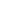 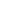 Other personal information……………………………………..……………………………………..ADVICEIn order to ensure compliance with the right to protection of personal data (legislative decree 33/2013 and GDPR), this section of the CV will not be published on the “Transparent Administration” (Amministrazione Trasparente) portal of the CNR website.Therefore, it is recommended to the person concerned to include in this page only the personal data information, since it will not be made publicly available.As for the curriculum, once it has been published on the portal of the administration, it will be accessible on the web also through search engines, since the administration is forbidden to prevent the indexing of the pages of the "Transparent Administration" section, pursuant to Article 9 of Legislative Decree no. 3.Annex CCurriculum vitae et studiorum of …........(insert First Name and Last Name)….. born on …...................completed studies, qualifications obtained, publications and/or technical reports and/or patents, services rendered, duties performed, positions held and any other scientific, professional and teaching activities carried out (in chronological order, starting with the most recent title)Example:	description of the title ………………………………………………………………….date …………………….… protocol …………………….…released by ……………………………………….………………………………...…period of activity from …………………….… to …………………….…Annex DINFORMATIVA SUL TRATTAMENTO DEI DATI  PERSONALI RESAAI SENSI DELL’ART. 13 DEL REGOLAMENTO UE 2016/679Ai sensi dell'art. 13 del predetto Regolamento, La informiamo che:I suoi dati personali verranno trattati per le seguenti finalità: svolgimento della procedura selettiva, compreso l’eventuale utilizzo di graduatorie e per il successivo eventuale conferimento dell’assegno, per l’esecuzione dei compiti di interesse pubblico o comunque connessi all’esercizio dei pubblici poteri affidati al Consiglio Nazionale delle Ricerche. I dati saranno trattati per il tempo necessario alla selezione e, in caso di conferimento dell’assegno, per tutto il periodo in cui intercorre il rapporto instaurato con il titolare dell’assegno e, successivamente alla cessazione, per l’eventuale adempimento di obblighi di legge in conformità alle norme vigenti sulla conservazione degli atti amministrativi.I dati verranno trattati in forma digitale ed analogica, con modalità di organizzazione ed elaborazione correlate alle finalità sopra indicate e, comunque, in modo da garantirne la sicurezza e la riservatezza.Il conferimento dei dati è obbligatorio per l’espletamento della procedura selettiva; l'eventuale rifiuto di fornire tali dati comporta la mancata possibilità di partecipazione alla procedura stessa.Possono venire a conoscenza dei dati in questione, per il conseguimento delle finalità sopra indicate, il Direttore/Dirigente della Struttura che ha emanato l’avviso di selezione, il responsabile del procedimento, il personale incaricato della gestione delle diverse fasi del procedimento, i componenti della commissione esaminatrice e il segretario. Il Titolare del trattamento è: il Consiglio Nazionale delle Ricerche – Piazzale Aldo Moro n. 7 – 00185 Roma PEC: protocollo-ammcen@pec.cnr.it, il cui punto di contatto è indicato nell’articolo 10 dell’avviso di selezione, rubricato “Trattamento dei dati personali”. I dati di contatto del Responsabile della protezione dei dati sono: E-mail: rpd@cnr.it; PEC: protocollo-ammcen@pec.cnr.it  presso il Consiglio Nazionale delle Ricerche – Piazzale Aldo Moro n. 7 – 00185 Roma.La graduatoria finale di merito verrà pubblicata con le modalità indicate nell’art. 7 del bando di selezione, rubricato “Modalità di selezione e graduatoria”.Saranno altresì diffusi sul sito web del CNR nella sezione “Amministrazione Trasparente" ai sensi e per gli effetti dell’art. 15 comma 1, del D. Lgs. n. 33/2013, le seguenti informazioni del candidato vincitore: a) gli estremi dell'atto di conferimento dell’assegno; b) il curriculum vitae presentato dal candidato; c) i compensi, comunque denominati, relativi all’assegno di ricerca.Al termine della procedura selettiva, nei limiti pertinenti le finalità sopra indicate, i dati del candidato potranno essere comunicati a soggetti terzi, in conformità agli obblighi previsti da leggi, regolamenti, normativa nazionale e comunitaria, nonché da disposizioni impartite da autorità a ciò legittimate da organi di vigilanza e di controllo, ai sensi dell’art. 6 del Reg. UE 2016/679. In qualità di interessato, il candidato ha il diritto di chiedere al Titolare l'accesso ai dati personali che lo riguardano nonché di esercitare i diritti di cui agli articoli 15 e seguenti del Regolamento (UE) 2016/679, tra cui richiedere la rettifica o la cancellazione degli stessi o la limitazione del trattamento o di opporsi al trattamento presentando apposita istanza al contatto di cui al precedente punto 5.In qualità di interessato, ricorrendone i presupposti, il candidato può presentare reclamo al Garante per la protezione dei dati personali quale autorità di controllo secondo le procedure previste.Il/La sottoscritto   ______________________________________________________________________nato/a a _________________________________________________________il  _________________residente a _______________________________ in __________________________________________Per presa visioneData   	_(Firma leggibile) _________________________________________Annex AAnnex B